Блок бесперебойного питания ST-PS110DIN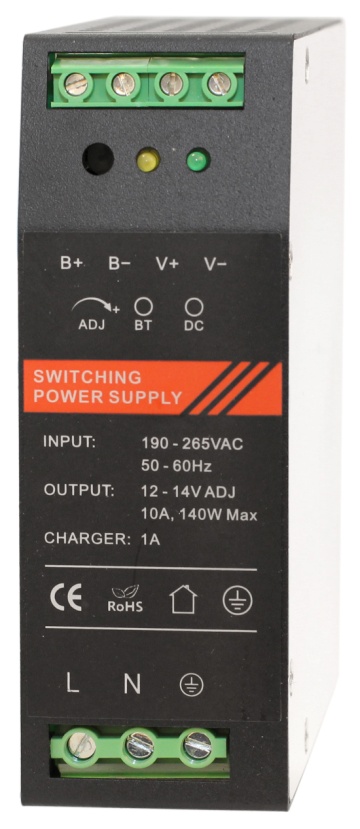 Крепление на DIN-рейку Автоматический переход на питание от аккумуляторной батареи при пропадании сети 220 ВСтабилизированный источник питанияЗащита от короткого замыкания и перегрузки с автоматическим восстановлениемЗащита аккумуляторной батареи от переполюсовки подключенияЗащита аккумуляторной батареи от глубокого разрядаЗащита аккумуляторной батареи от чрезмерного зарядаЗащита нагрузки от аварии источника питанияСветовая индикация: состояние линии 220 В, переход на питание от аккумуляторной батареиПрофессиональный блок бесперебойного питания ST-PS110DIN с креплением на DIN-рейку предназначен для снабжения высококачественным электропитанием устройств систем контроля доступа, охранно-пожарной сигнализации, видеонаблюдения и другого оборудования с напряжением 12 В постоянного тока.Технические характеристикиМодель:ST-PS110DINВходное напряжение: 190–260 В, 50 ГцВыходное напряжение (~ 220В):12–14 В постоянного токаВыходное напряжение (батарея):10,5–12 В постоянного токаВыходной ток: 10 А (кратковременно 11 А)Ток заряда аккумулятора: Максимум 1,0 АНапряжение защиты батареи:10,5 ВСтабилизация напряжения:ДаЗащита от короткого замыкания:ДаЗащита от глубокого разряда:ДаЗащита от чрезмерного заряда:ДаЗащита от переполюсовки батареи:ДаЗащита нагрузки:ДаДиапазон рабочих температур:От -20 до +50 СДиапазон рабочей влажности:20%–80%Габариты:43 х 124 х 113 мм